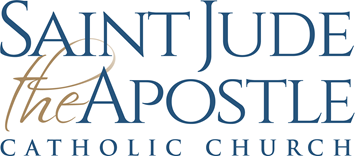 FORMULÁRIO DE ELEGIBILIDADEPARA PADRINHOS DE BATISMOParabéns!  Você foi chamando para ser padrinho ou madrinha.  Além de ser um compromisso perante Deus, é também uma grande honra e privilégio.  A vocês é confiado o sagrado dever de dar testemunho, promover, aprimorar e de inspirar o desenvolvimento espiritual e educação na fé católica de um outro cristão.  Sua presença ativa e apoio na vida desta criança é muito importante.O padrinho ou madrinha tem a função eclesial de: a) juntamente com o celebrante que batiza, representar a Igreja que recebe a pessoa na comunhão da Igreja; e b)  ajudar a pessoa na iniciação cristã.   De acordo com o cânon 874 do código de direito canônico, a Igreja pode admitir uma pessoa para o papel de padrinho ou madrinha se:  a) ele ou ela não é menor de dezesseis anos;  b) é um católico que recebeu o sacramento do Crisma e a Santíssima Eucaristia, e vive uma vida de fé  de acordo com o papel que está assumindo;  e c) não é o pai nem a mãe da pessoa.Devido às funções e o papel que exerce, uma pessoa cristã não-católica não pode ser admitida como padrinho ou madrinha.  Neste caso a pessoa pode ser uma testemunha.  Uma pessoa não-cristã não pode ser admitida como padrinho ou madrinha e nem como testemunha,  mas é muito bem vinda na cerimônia.   Observe que mesmo o católico que busca ser aceito como padrinho ou madrinha deve "viver uma vida de fé de acordo com o papel que está assumindo".   Isto significa que o(a) candidato(a) para padrinho ou madrinha precisa:  a) sinceramente acreditar e se esforçar para viver a Palavra de Deus como ensinada pela Igreja Católica;  b) participar regularmente da missa aos domingos e dias santos de guarda;  e c) se está vivendo maritalmente, que seja casado conforme com os requisitos da Igreja Católica.Consequentemente,  os católicos que não participam ativamente nem são registrados em nenhuma paróquia,os católicos que não tenham casamento reconhecido pela Igreja Católica,os católicos divorciados que estão vivendo outro relacionamento marital,e os católicos que não receberam o sacramento da confirmação e Santa Eucaristia, não são qualificados para serem admitidos como padrinho ou madrinha.Declaração do Padrinho/MadrinhaSe você busca ser admitido como padrinho ou madrinha, e está de acordo com todas as condições listadas acima, por favor, faça a seguinte declaração solene:_____________________________________________________  	_____________________________________________________	_____________________________                           Nome da criança                                                         	                          Paróquia			 	   Data da Cerimônia 	Eu, _______________________________________________________  (nome do padrinho ou madrinha em letra de forma), sou católico(a) praticante e busco ser admitido como padrinho / madrinha, e declaro solenemente que cumpro as exigências da Igreja Católica para este papel. Pretendo, com a graça de Deus, continuar a prática da fé católica, e farei o meu melhor para cumprir as obrigações do meu papel._______________________________________________________	_______________________________________________________________________________________                             Nome da Paróquia que participa		      Endereço  _________________________________________________________________________________	__________________________________________________________            Email do (a) Padrinho/Madrinha		        	  		Telefone Padrinho/Madrinha__________________________________________________________	           	 _________________________		Assinatura		                                                 Data____________________________________________________          _____________________                         Assinatura do Pastor de sua Paróquia                                                      Data    	                                                                CHURCH SEAL